Geographic reasons for strandings – research study by Mwrk and Ian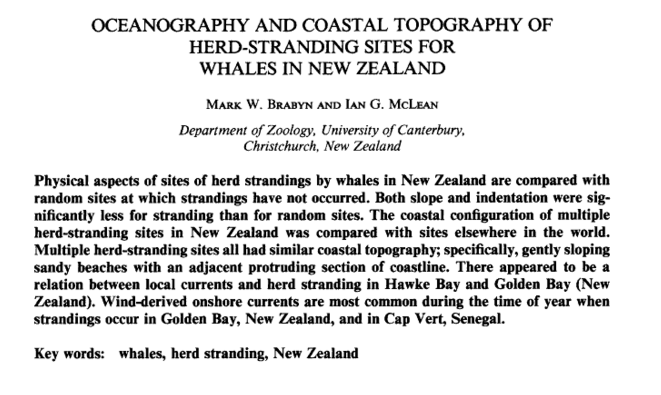 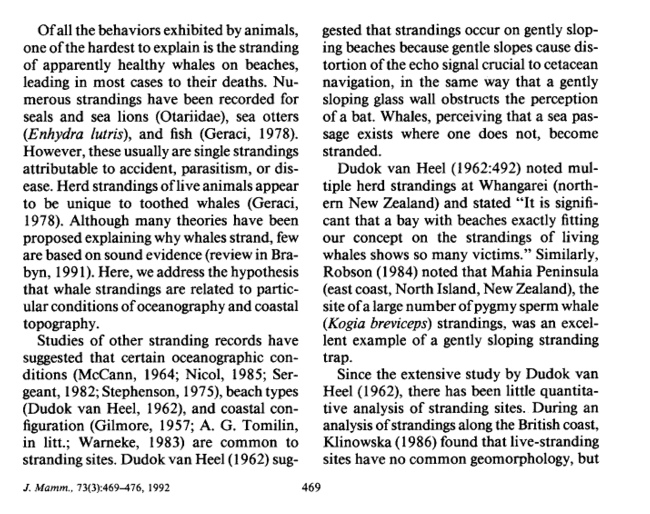 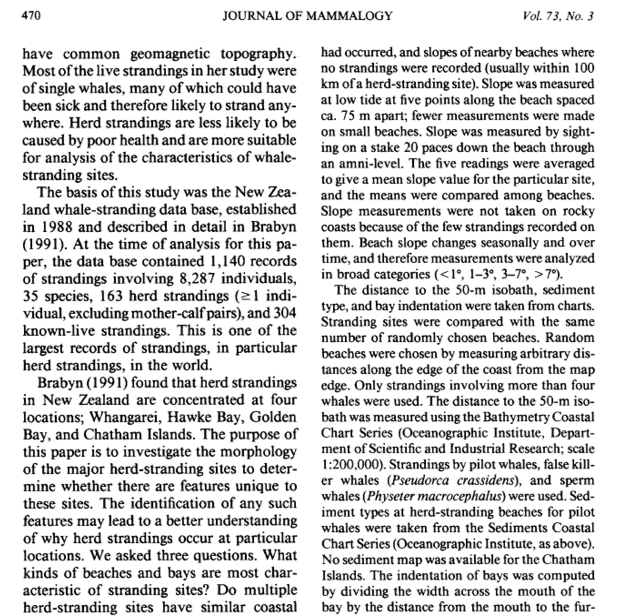 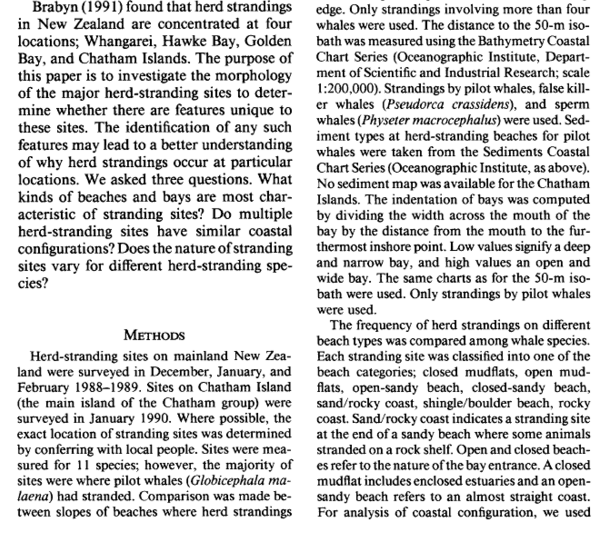 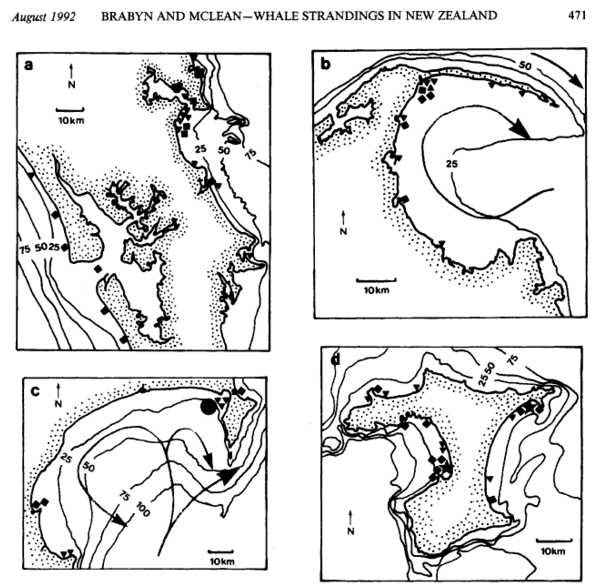 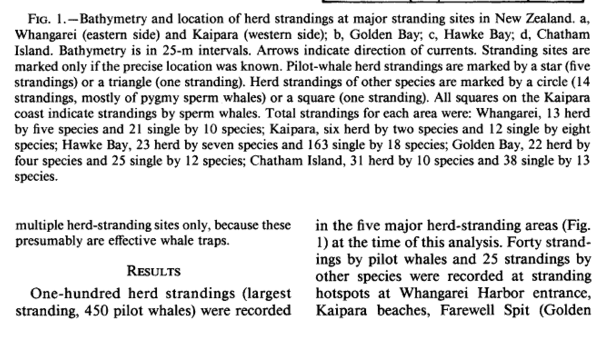 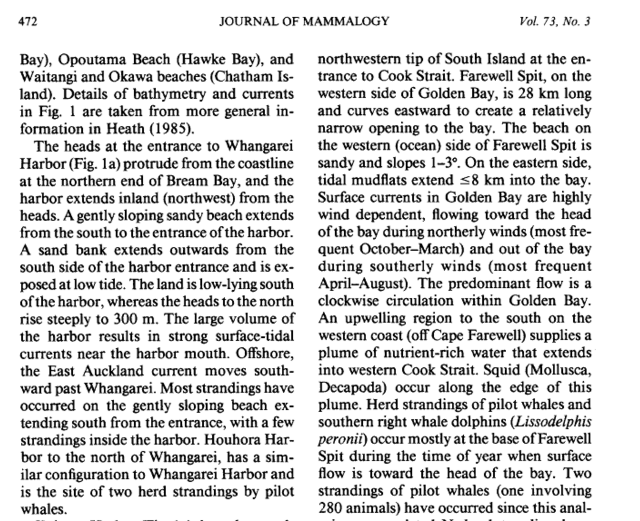 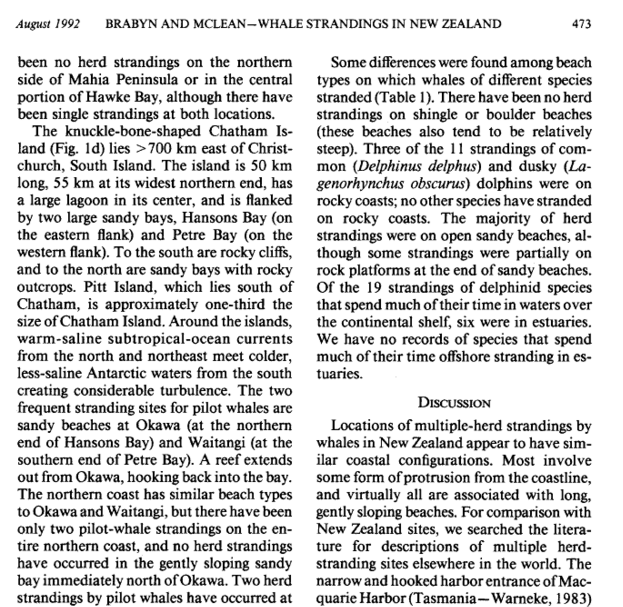 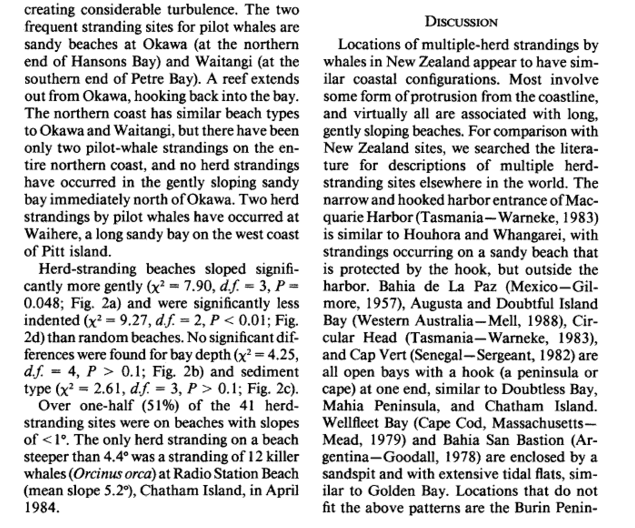 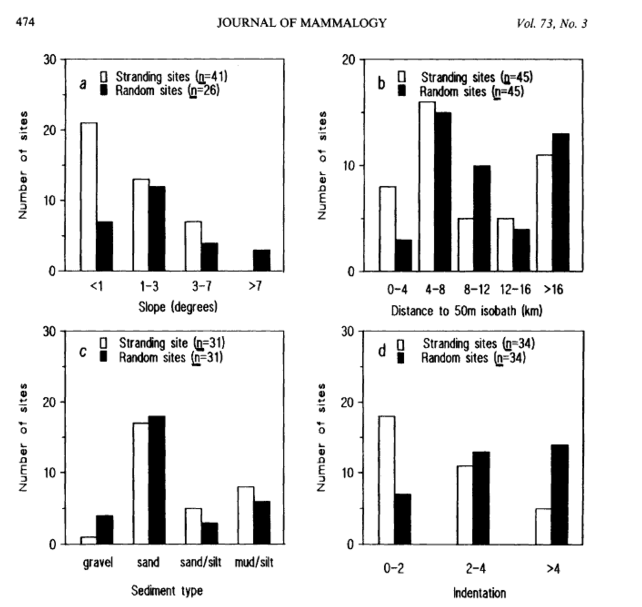 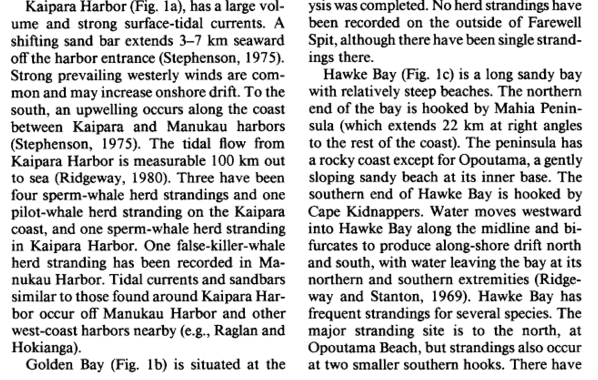 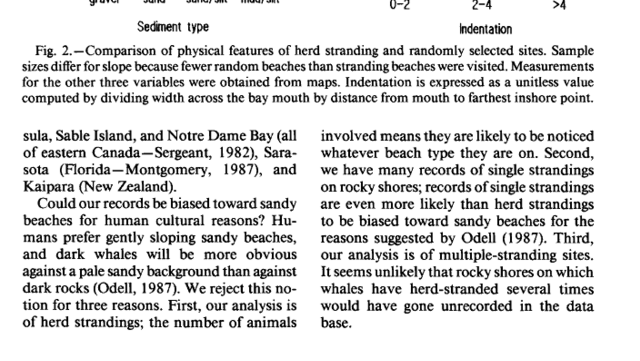 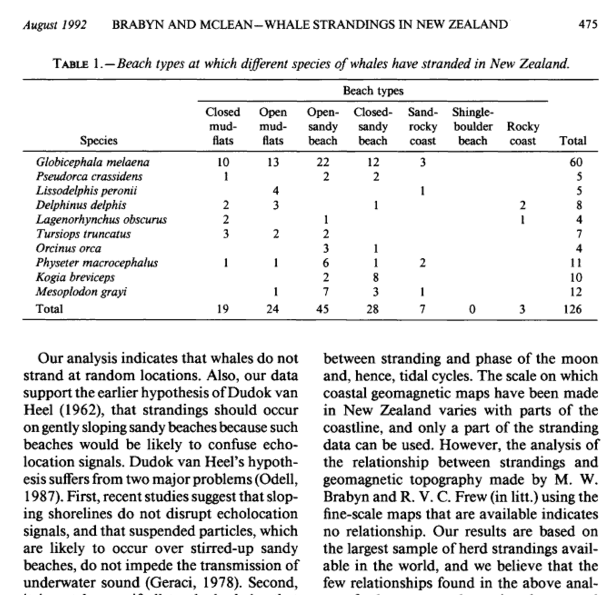 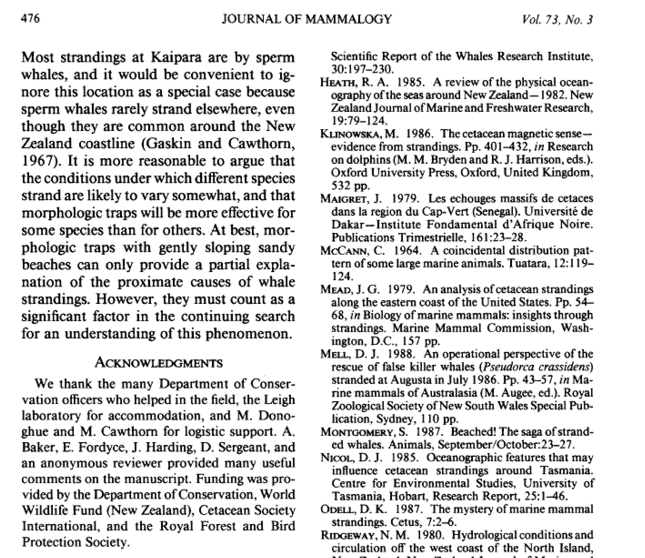 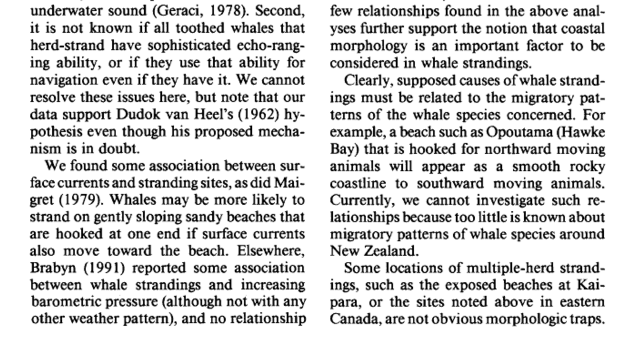 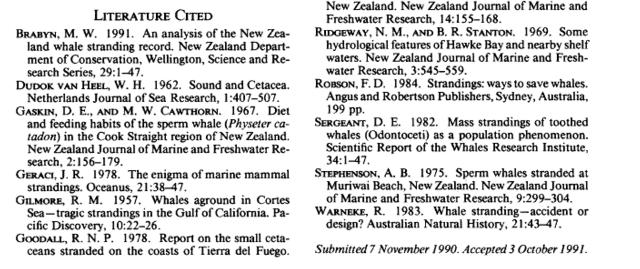 